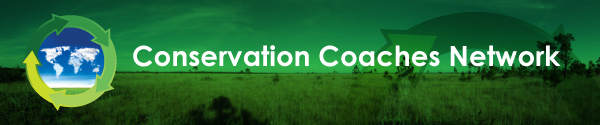 Conservation Coach Training Including Climate Change in the Conceptual Model using Ecological Drawing Exercise Instructions (30 minutes) Purpose of exercise :To practice Ecological Drawing as a tool to deepen teams’ understanding about Climate Change impacts on the conservation targets of a project.Roles:Coach/FacilitatorCo-facilitatorTeam MembersInstructions:Once participants have been chosen, they decide between themselves who would like to be lead Coach/Facilitator and who will be co-facilitator and they decide where to position themselves in the room.The Coach/Facilitator fist allows participants to take a few minutes to review the background materials provided. After that, he or she summarizes the main points of the case and the different possible climate scenarios.The Coach/Facilitator then prompts participants to help him or her to draw a scheme (Ecological Drawing) on a couple or three flipchart papers on the wall. The drawing should include: Conservation Targets, Human activities in the project area and anticipated climate exposure of each Targets and Human activities (i.e. more frequent and intense hurricanes or longer and more frequent drought periods). Once the drawing is complete enough, the Coach/Facilitator asks the team members to try on identifying the most severe impacts.The Coach/Facilitator then asks the team members to prepare a 2-minute presentation to report to the other groups including the most critical future climate exposures to your conservation targets, the likely impacts of the exposure and the impacts expected to be the most severe. Also include a mention about the different possible climate scenarios. Be prepared to share your most insightful recommendations with the whole group in plenary.